Международная познавательная викторина по ОБЖ «Марафон безопасности»1.Прочтите и дополните слово в предложении.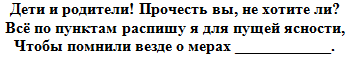 А) ЗащищённостиБ) БезопасностиВ) ОпасностиГ) Ответственности2. Что ты будешь делать, если потеряешься в большом магазине? 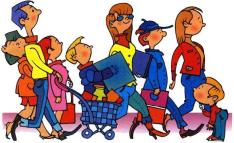 А) Обращусь за помощью к продавцуБ) Буду искать родителей самВ) Я никогда не потеряюсьГ) Буду метаться испуганным зайчиком3. Какую беду чуть не устроил непослушный и непоседливый мальчик Вова, играя в цирк? (Мультфильм «Как это случилось», киностудия «Союзмультфильм», выпуск 1973 года, режиссер: В. Бордзиловский).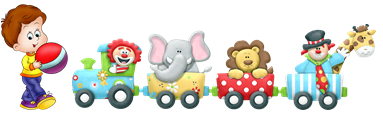 А) потоп                                    Б) землятресениеВ) пожар                                       Г) взрыв        4. Отгадайте загадку и найдите отгадку. 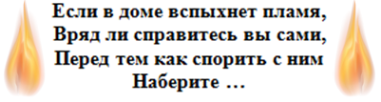 А) 04Б) 03В) 02Г) 015. Вам загадку загадаю, вы подумайте, прочтите и ответ скорей пишите. 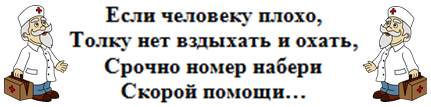 А) 04Б) 01В) 02Г) 036. Какая сказочная героиня нарушила сразу два правила ОБЖ, о которых ей, напо-минала мама: идти по знакомой тропинке, никуда не сворачивать, не вступать в разговоры с посторонними. 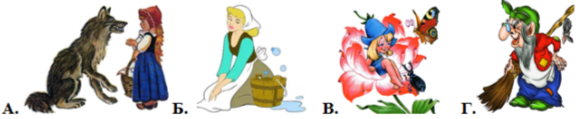 А) Красная шапочка                                   Б) ЗолушкаВ) ДюймовочкаГ) Баба Яга7. Вставьте пропущенное слово в стихотворении. 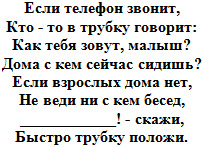 А) Здравствуйте!Б) До свидания!В) Спокойной ночи!Г) Добрый день!8. Если вы упали и ушибли ногу или руку, нужно:  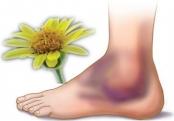 А) Смазать кремомБ) Приложить мёдВ) Приложить лёдГ) Принять обезболивающий препарат       9.  Если вы почувствовали запах газа, что нельзя делать? А) Применять освежитель воздухаБ) Открывать окна и двериВ) Вызывать газовую службуГ) Закрывать краны на плите    10. Отгадайте загадку и выберите один из вариантов ответа.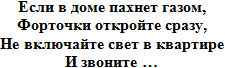 А) 01Б) 02В) 03Г) 0411. Рассмотрите рисунок и укажите, кто из учеников правильно сидит за столом?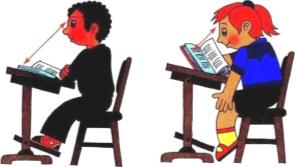 А) Оба сидят неправильно                                                                     Б) Оба сидят правильноВ) Девочка                                                                                              Г) Мальчик 12. Где нельзя играть с друзьями? 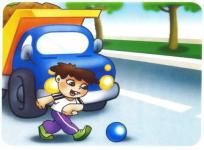 А) На дороге, на балконе, около люковБ) На детской площадке, во двореВ) На спортивных площадках и стадионахГ) В песочнице, в детском саду13. Отгадайте загадку и найдите отгадку. 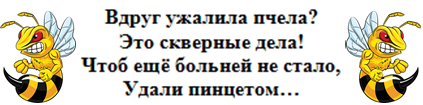 Ответ: